考査細目のすべてに合格したことを証明します。野営章課題報告書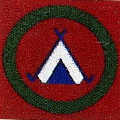 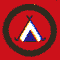 １．野　　営　　章１．野　　営　　章１．野　　営　　章１．野　　営　　章１．野　　営　　章１．野　　営　　章１．野　　営　　章１．野　　営　　章１．野　　営　　章１．野　　営　　章所属第団隊氏名考　査　細　目考査方法合格年月日サイン/印1炊事章を有すること。炊事章の提示2入団以来通算10夜以上のキャンプに参加していること。(３泊以上のキャンプに２回参加したことを含む) 報告書の提出3キャンプ地を選ぶときの基本的な条件と自然環境を保護するための注意点を説明できること。口述または記述4代表的なテントを３種類以上張り、特徴、用途、理想的な配置が説明できること。実演・口述5テントを正しく張り、昼と夜、晴天と雨天、強風時に応じた綱の張り方ならびに支柱､ソドクロス､換気窓､扉の取り扱いができること。また、ドームテントの理想的な張り方について説明できること。 実演・口述または記述6木、竹などの材料を用い、正しい結び方を用いてキャンプ生活に必要な用具や設備３種以上を製作すること｡ 実演または報告書の提出7キャンプの衛生について、次の各項にわけて説明ができること。ア　湿気の防止と乾燥作業の必要性とその方法イ　便秘と水の飲みすぎの害とその防ぎ方ウ　日射病の予防法と害虫の駆除法エ　昼間着た下着を着けたまま床に入らぬ理由オ　寝るテント内に食品を貯えることの有害な理由カ　キャンプサイトにハエを発生させないための対策口述または記述8夜の野営地における正しい灯りのとり方を理解していること。また、ホワイトガソリン・灯油・ガス・乾電池・ローソクを使用するキャンピング灯火を３種類以上使用した経験があり、取扱上の注意事項・特徴・手入れの方法が説明できること。炊事用コンロの正しい取扱いが説明できること。実演・口述または記述9２泊以上のキャンプに必要な個人携行品を身につけて点検を受けること。実演・記述年月日技能章考査員自署印役務隊長考査員団委員長ｽｶｳﾄ委員長年月日氏名サインまたは印提出日所属氏名